Регистрация пользователей  на портале ГИС ЖКХУважаемые жители села!Для того чтобы зарегистрироваться в ГИС ЖКХ необходимо в поисковике в телефоне либо на компьютере ввести «регистрация в ГИС ЖКХ»Выбираем dom.gosuslugi.ru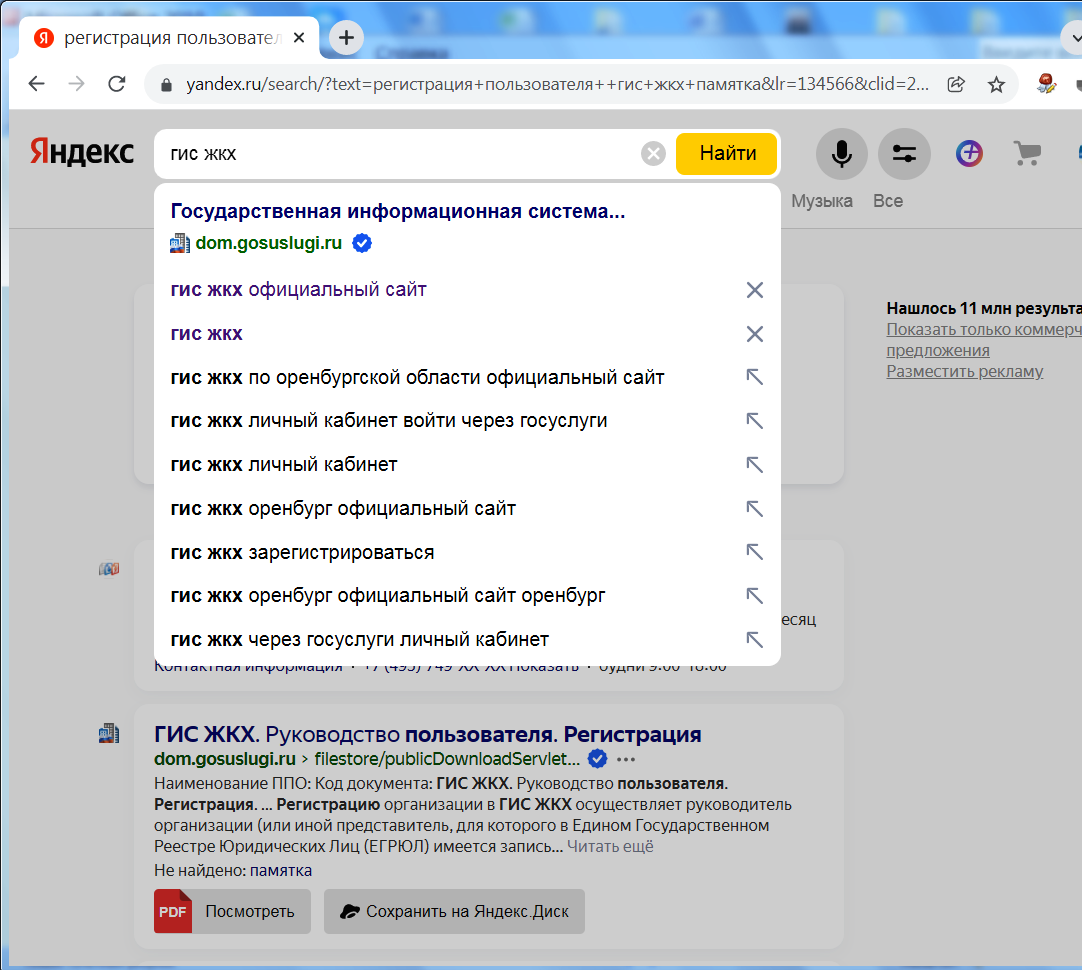 В правом верхнем углу нажимаем на ВОЙТИ либо зарегистрироваться.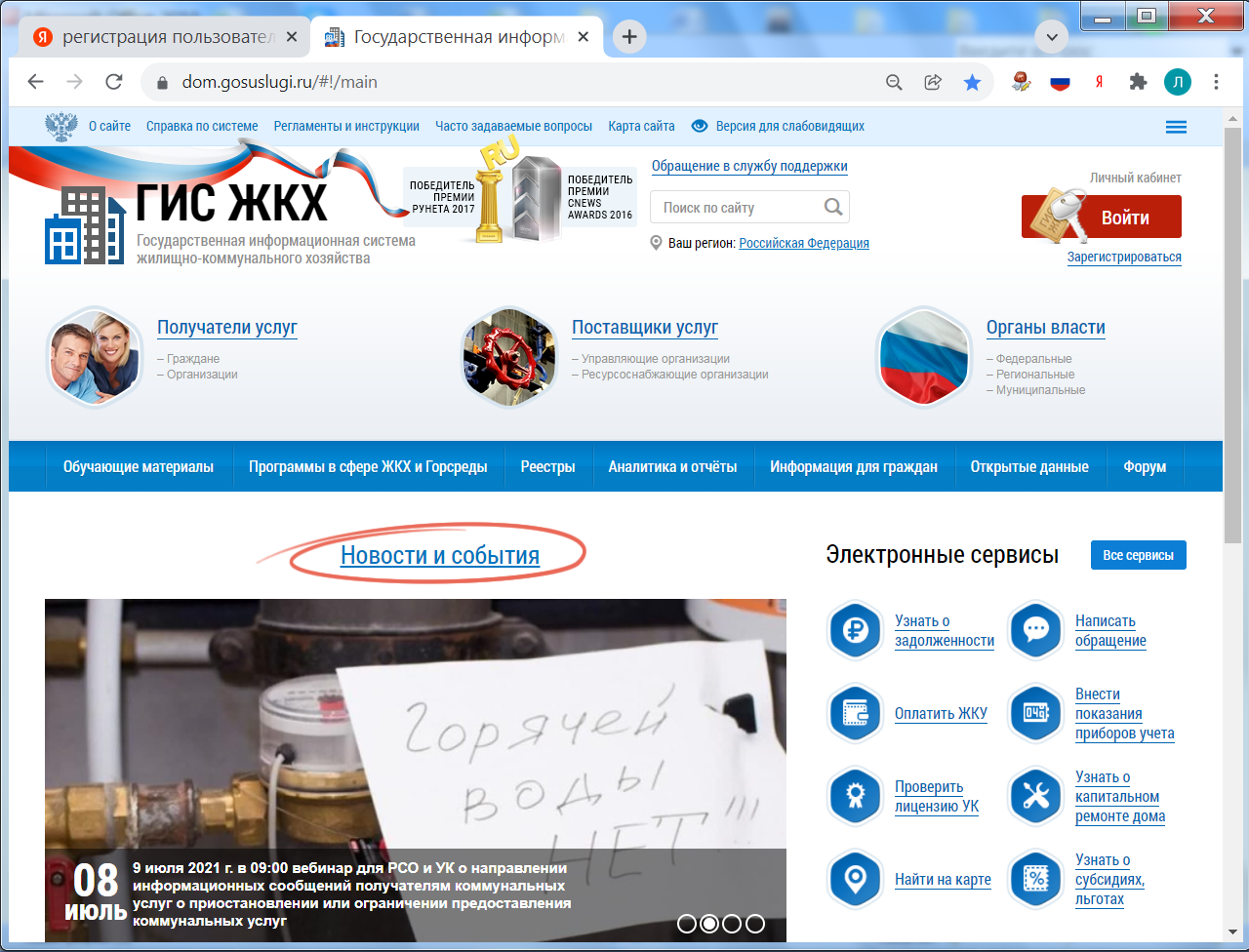 Осуществляем вход через ГосуслугиВАЖНО! Учетная запись должна быть подтвержденная.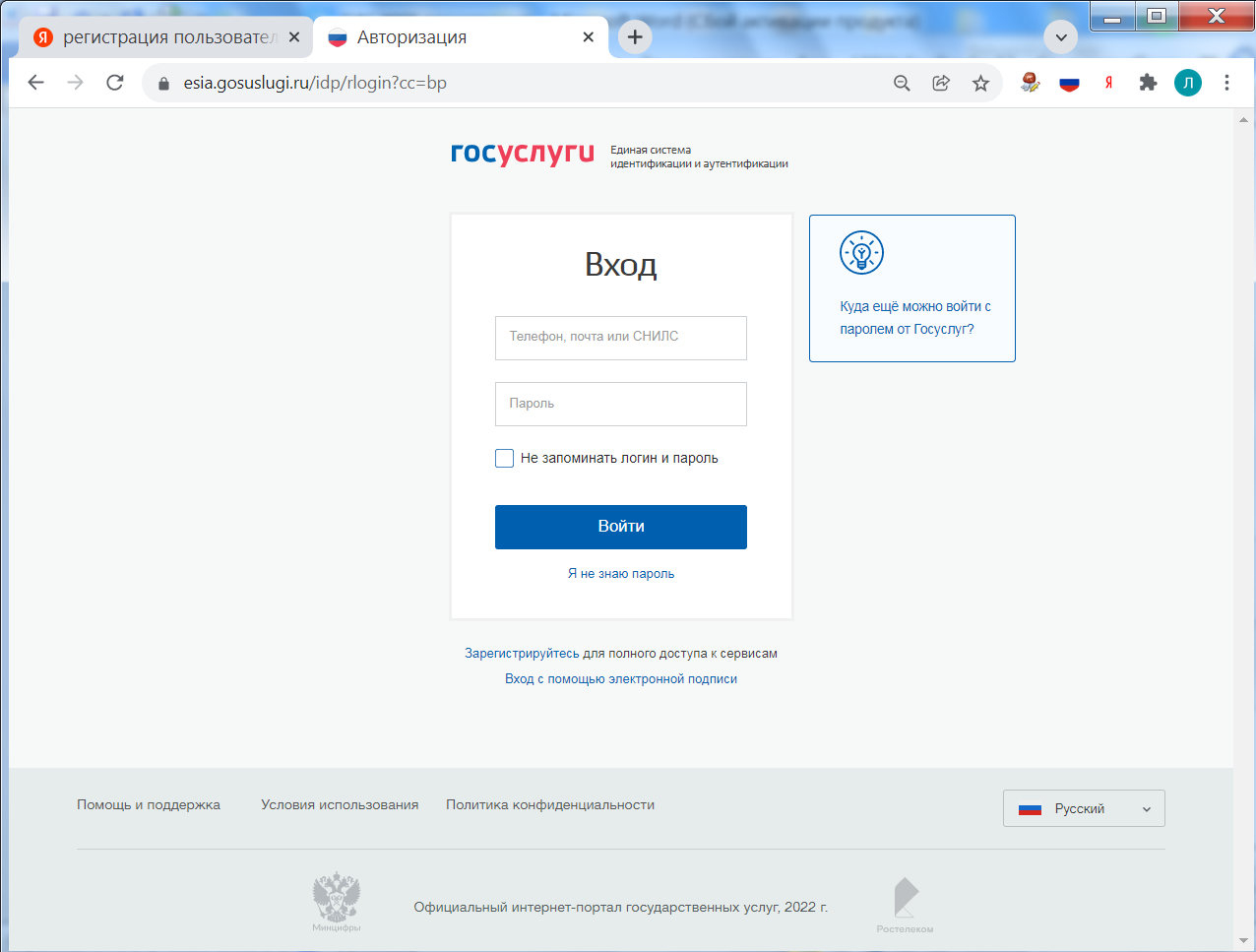 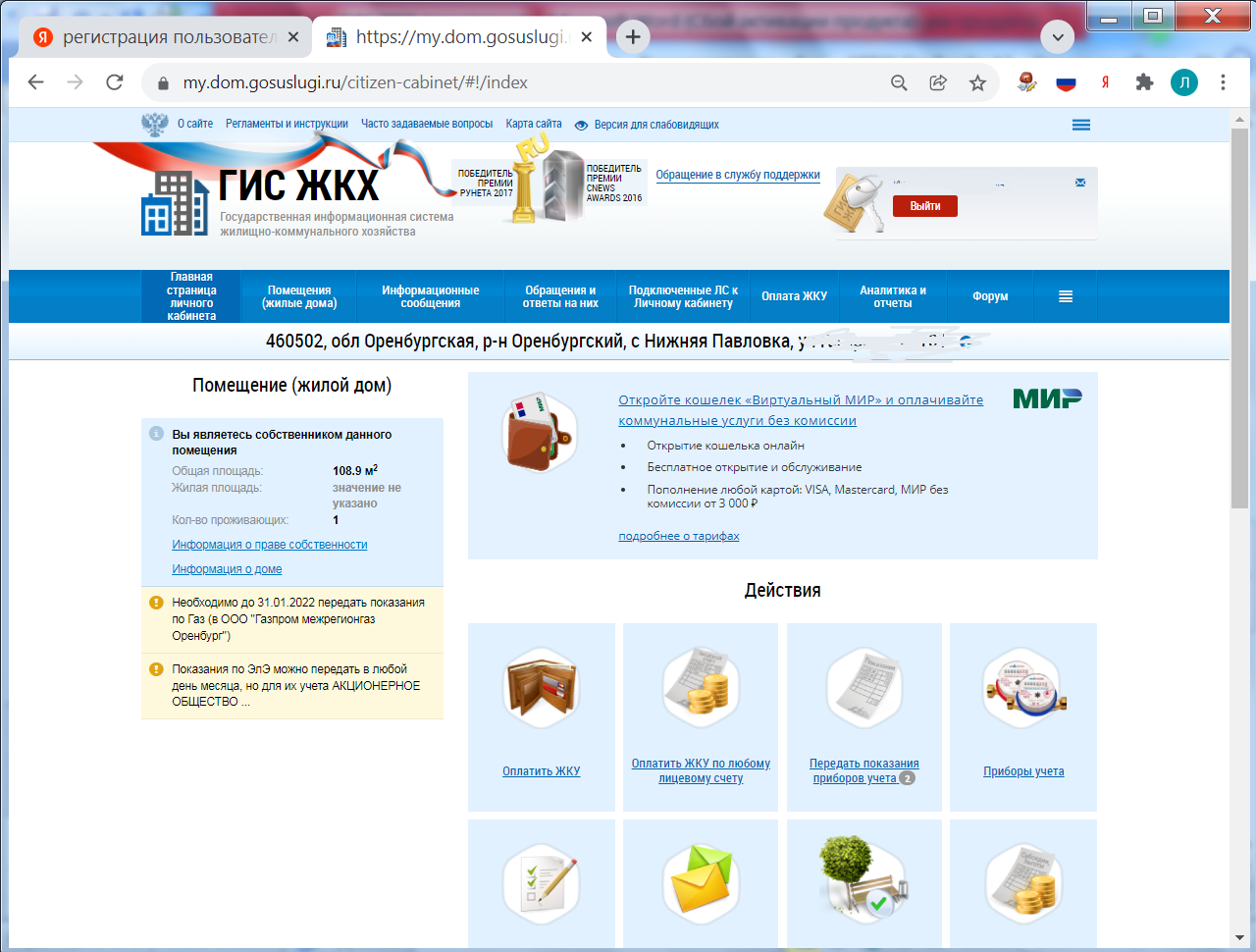 Зарегистрироваться нужно для того, чтобы была дополнительная возможность сообщить свои показания, а также увидеть квитанции и оплатить квитанции.Если не получается зарегистрироваться в ГИС ЖКХ, за помощью можно обратиться в администрацию сельсовета.